 Программа тренировок для мужчин на массу и рельеф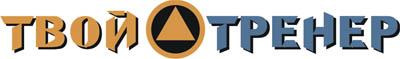 http://www.tvoytrener.com/metodiki_obhcie/kompleks_massa2.phpИНДИВИДУАЛЬНЫЙ КОМПЛЕКС УПРАЖНЕНИЙЗаказать индивидуальный комплекс упражнений от Тимко Ильи (автора этого тенировочного плана и всех планов на сайте) вы можете здесь:http://www.tvoytrener.com/sotrydnichestvo/kompleks_upragnenii.phpЭтот план есть в нашем приложении «ТВОЙ ТРЕНЕР»НАШИ  БЕСПЛАТНЫЕ  КНИГИОБРАЩЕНИЕ  СОЗДАТЕЛЯ САЙТАЕсли вам понравился план тренировок - поддержите проект.
Команда нашего сайта делает всё возможное, чтобы вся информация на нём была абсолютно бесплатной для вас. И я надеюсь, что так будет и дальше. Но денег, что приносит проект, недостаточно для  его полноценного развития.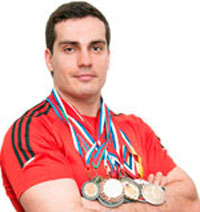 Реквизиты для перевода денег вы можете посмотреть здесь: http://www.tvoytrener.com/sotrydnichestvo/poblagodarit.php (С уважением, создатель и автор сайта Илья Тимко.)ТРЕНИРОВКА  1 (ноги)1 НЕДЕЛЯ2 НЕДЕЛЯ3 НЕДЕЛЯ4 НЕДЕЛЯ5 НЕДЕЛЯ6 НЕДЕЛЯ7 НЕДЕЛЯРазминка 5–10 минутСгибание ног в тренажёре лёжа 4х5 / 1х25-30Разгибание ног в тренажёре 4х5 / 1х25-30Приседания со штангой на плечах 4х5 / 1х25-30Выпады в бок4х10Заминка 2-5 минутТРЕНИРОВКА  2  (руки)Разминка 5–10 минутСгибания рук с гантелями стоя 4х5 / 1х25-30Сгибание рук в тренажёре 4х5 / 1х25-30Разгибание рук с верхнего блока 4х5 / 1х25-30Сгибания рук с гантелями «молот» 4х5 / 1х25-30Заминка 2-5 минутТРЕНИРОВКА  3  (плечи)Разминка 5–10 минутЖим гантелей сидя4х5 / 1х25-30Махи гантелями вперёд4х5 / 1х25-30Махи гантелями в стороны 4х5 / 1х25-30Махи гантелями в стороны в наклоне 4х5 / 1х25-30Заминка 2-5 минутТРЕНИРОВКА  4  (спина)Разминка 5–10 минутТяга к груди с верх. блока шир. хватом 4х5 / 1х25-30Тяга горизонтального блока 4х5 / 1х25-30Тяга гантелей в наклоне4х5 / 1х25-30Подтягивания к груди шир. хватом 4 х максШраги (трапеции) со штангой стоя 4х5 / 1х25-30Заминка 2-5 минутТРЕНИРОВКА  5  (грудь)Разминка 5–10 минутЖим штанги лёжа под углом вверх 4х5 / 1х25-30Жим штанги лёжа классический 4х5 / 1х25-30Жим гантелями лёжа под углом вверх 4х5 / 1х25-30Сведение рук с верх. блока 4х5 / 1х25-30Заминка 2-5 минут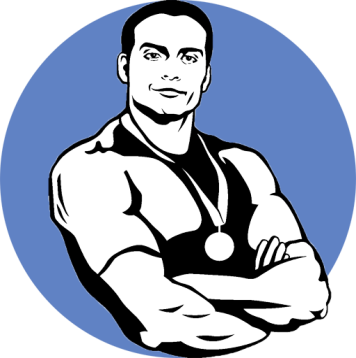 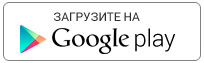 https://play.google.com/store/apps/details?id=com.tvoytrener.timkoilia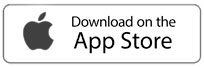 https://itunes.apple.com/ru/app/%D1%82%D0%B2%D0%BE%D0%B9-%D1%82%D1%80%D0%B5%D0%BD%D0%B5%D1%80/id1299904851?mt=8 Версия для компаhttps://yadi.sk/d/MEPa9xnB3R98By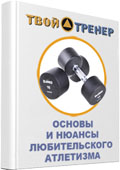 http://tvoytrener.com/kniga_tvoytrener.php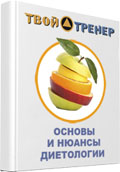 http://tvoytrener.com/kniga_tvoytrener2.phphttp://tvoytrener.com/kniga_tvoytrener3.php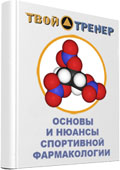 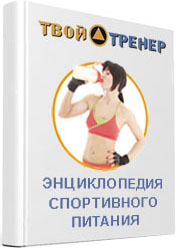 http://tvoytrener.com/kniga_tvoytrener5.php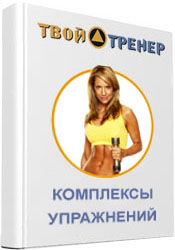 http://tvoytrener.com/kniga_tvoytrener6.phphttp://tvoytrener.com/kniga_tvoytrener4.php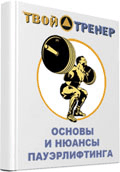 